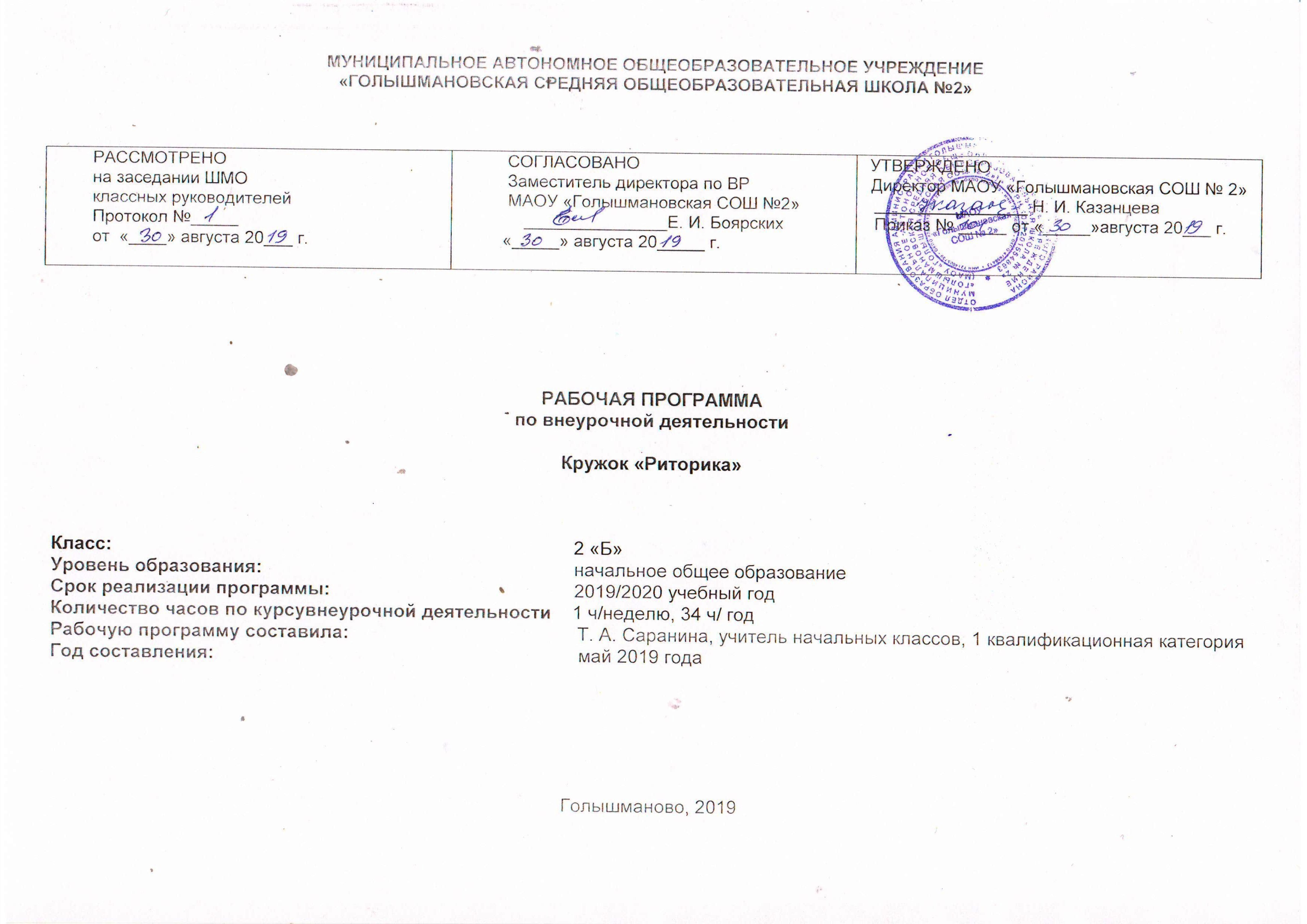 Результаты освоения курса внеурочной деятельностиФГОС основного общего образования устанавливает требования к результатам освоения курса внеурочной деятельности: личностным,  метапредметным, предметным.Личностные результатыУчащийся научится:осознавать разнообразие речевых ситуаций в жизни человека, условий общения;осознавать свои речевые роли в различных коммуникативных ситуациях;оценивать свои и чужие высказывания с точки зрения их эффективности, соответствия речевой роли в данной ситуации; анализировать тактичность речевого поведения в семье;объяснять правила вежливого поведения, опирающиеся на учёт особенностей разных коммуникантов.Метапредметные результатыРегулятивные УУД: - принимать и сохранять учебную задачу и активно включаться в деятельность, направленную на её решение в сотрудничестве с учителем и одноклассниками; - планировать свое действие в соответствии с поставленной задачей и условиями ее реализации, в том числе во внутреннем плане;   - различать способ и результат действия; контролировать процесс и результаты деятельности; - вносить необходимые коррективы в действие после его завершения, на основе  его оценки  и учета характера сделанных ошибок; - выполнять учебные действия  в материализованной, громкоречевой и умственной форме;  - адекватно оценивать свои достижения, осознавать возникающие трудности и искать способы их преодоления;подтверждать строчками из текста прозвучавшую точку зрения;понимать, что разные точки зрения имеют разные основания.Познавательные УУД:– формулировать задачу чтения, выбирать вид чтения (ознакомительное, изучающее);– пользоваться приёмами чтения учебного текста: ставить вопрос к заголовку и от заголовка, выделять ключевые слова;– отличать подробный пересказ от краткого;– пользоваться приёмами сжатия текста для продуцирования сжатого пересказа; – реализовывать устные и письменные рассуждения как текстов определённой структуры, определять цель рассуждения (доказать, объяснить), формулировать тезис (то, что доказывается или объясняется) и приводить в качестве доказательства ссылку на правило, закон;– реализовывать устные и письменные высказывания – описания хорошо знакомых предметов, животных, подчиняя описание его основной мысли, анализировать и учитывать особенности описания в учебно-научной речи; – при выполнении некоторых заданий учебника осознавать недостаток информации, использовать дополнительные сведения из словарей; – делать выводы и обобщения в результате совместной работы класса.Коммуникативные УУД: а) в рамках коммуникации как сотрудничества:работать с соседом по парте: распределять работу междусобой и соседом, выполнять свою часть работы, осуществлятьвзаимопроверку выполненной работы;выполнять работу по цепочке;б) в рамках коммуникации как взаимодействия:видеть разницу между двумя заявленными точками зрения,двумя позициями и мотивированно присоединяться к одной из них;находить в тексте подтверждение высказанным героями точкам зрения;адекватно использовать речевые средства для решения различных коммуникативных задач;•высказывать и обосновывать свою точку зрения;•ставить вопросы к тексту и искать ответы;•давать оценку и самооценку выполненным заданиям.3 . Предметные результатыУчащийся научится:характеризовать речь (как успешную или неуспешную) с точки зрения решения поставленной коммуникативной задачи; определять вид речевой деятельности, характеризовать её особенности;планировать адекватный для данной ситуации вид речевой деятельности;осознавать значение тона, смыслового ударения как несловесных средств устного общения;уместно пользоваться изученными свойствами устной речи для реализации задачи своего высказывания;оценивать правильность речи с точки зрения (известных ученикам) орфоэпических, грамматических, лексических норм, обращаться к нормативным словарям за справкой;анализировать уместность, эффективность реализации речевых жанров просьбы, вежливого отказа на просьбу в различных ситуациях общения;продуцировать уместные, эффективные жанры просьбы и вежливого отказа, применительно к разным ситуациям общения.Учащийся получит возможность научится:определять тему, основную мысль несложного текста;определять структурно-смысловые части текста (начало, основную часть, концовку);подбирать заголовки к готовым и продуцируемым текстам (в соответствии с темой, основной мыслью и т.д.);анализировать и продуцировать невыдуманные рассказы, соотносить речевое содержание рассказа с задачей рассказчика;разыгрывать диалоги, пользуясь риторическими заданиями учебника;сочинять продолжение диалогов разных персонажей, сказочных историй;давать оценку невежливому речевому поведению.Содержание курса внеурочной деятельностиПОВТОРЕНИЕ (1ч)        ОБЩЕНИЕ (16 ч.) Чему учит риторика. Что такое успешное общение.Речевая (коммуникативная) ситуация. Кто (адресант) говорит (пишет) – кому (адресат) – что – с какой целью. Речевые роли (в семье, школе и т.д.).Виды общения. Общение в быту (обыденное – повседневное); общение личное: один – один (два – три).Речевая деятельность. Четыре вида речевой деятельности. Говорить – слушать, их взаимосвязь. Писать – читать, их взаимосвязь. Слушание. Приёмы слушания: фиксация темы (заголовка) высказывания и непонятных слов. Говорение. Основной тон, смысловое ударение, темп, громкость высказывания; их соответствие речевой задаче.Чтение. Изучающее чтение. Приёмы чтения учебного текста: постановка вопроса к заголовку и от заголовка, выделение ключевых слов (в связи с пересказом).Письменная речь. Способы правки текста. Вычеркивание ненужного (лишнего), замена слов (словосочетаний и т.д.), вставка необходимого и т.д.Правильная и хорошая эффективная речь. Речь правильная и неправильная (с нарушением норм литературного языка). Речь хорошая (успешная, эффективная).ТЕКСТ. РЕЧЕВЫЕ ЖАНРЫ (17ч.) Тематическое единство как признак текста. Типы заголовков. Основная мысль текста. Структурно-смысловые части в разных текстах.Типы текстов.Рассуждения с целью объяснения или доказательства. Основная мысль (тезис) в рассуждении. Смысловые части рассуждения. Пример и правило в рассуждении.Описание в учебной речи, его цель, основные части. Описание в объявлении. Описание-загадка.Невыдуманный рассказ (о себе).Вторичные тексты.Понятие о пересказе. Подробный пересказ (устный). Краткий пересказ (устный). Способы сжатия текста. Отзыв-отклик (экспромт) о книге, фильме, телепередаче.Речевой этикет. Способы выражения вежливой речи. Этикетные средства в устной и письменной речи.Этикетные речевые жанры. Просьба. Скрытая просьба. Приглашение. Согласие. Вежливый отказФормы обучения: фронтальная, индивидуальная, групповая и парная работа.Формы работы:  образовательное путешествие; творческая мастерская; конференции; исследование; презентация; практикумы, тренинги как форма интерактивного обучения и др.Внеучебные формы образовательного пространства как место реализации личности младшего школьника (конкурсы, марафоны, выставки достижений учащихся – письменные работы (альбомы, газеты, фотовыставки) и т.д.Методы: беседа, проблемные задания, работа с иллюстративным материалом, работа с учебником, вступительное и заключительное слово учителя, риторический анализ устных и письменных текстов, речевой ситуации; риторические задачи; риторические игры.Технологии обучения: применяются на уроках элементы здоровьесберегающей технологии,   ИКТ – технологии, технология проблемно-диалогического  обучения, проектная технология.Технология деятельностного подхода – школьники анализируют примеры общения, реализуют свои высказывания в соответствии с изученными правилами. Практическая   деятельность: комментированное чтение и диалог с  автором через текст; анализ текста; составление плана; краткий и подробный пересказ текста; написание сочинений; речевые разминки; составление схем и таблиц; выпуск стенгазет.Методы контроля: тематический и итоговый контроль ведётся на основе устных ответов и практической деятельности учащихся на уроках.Ведущая технология: формирование типа правильной читательской деятельности.  Тематическое планирование№ п/пРаздела и темНазвание раздела, темыКоличество часов, отводимых на освоение темы1Повторение.12Общение.ЧЕМУ УЧИТ РИТОРИКА (3ч)КАК МЫ ГОВОРИМ (4ч)УЧУСЬ СЛУШАТЬ (5ч)ВЕЖЛИВАЯ ПРОСЬБА (2ч)УЧУСЬ ЧИТАТЬ И ПИСАТЬ(2ч)163Текст. Речевые жанры.ТЕКСТ ТЕМА И ОСНОВНАЯ МЫСЛЬ (3ч)ПЕРЕСКАЗ (3ч)ВЕЖЛИВЫЙ  ОТКАЗ (2ч)ТИПЫ ТЕКСТОВ (1ч)РАССУЖДЕНИЕ (2ч)ОПИСАНИЕ (3ч)НЕВЫДУМАННЫЙ РАССКАЗ (2ч)ПОВТОРЕНИЕ И ОБОБЩЕНИЕ (1ч)17ВсегоВсего34